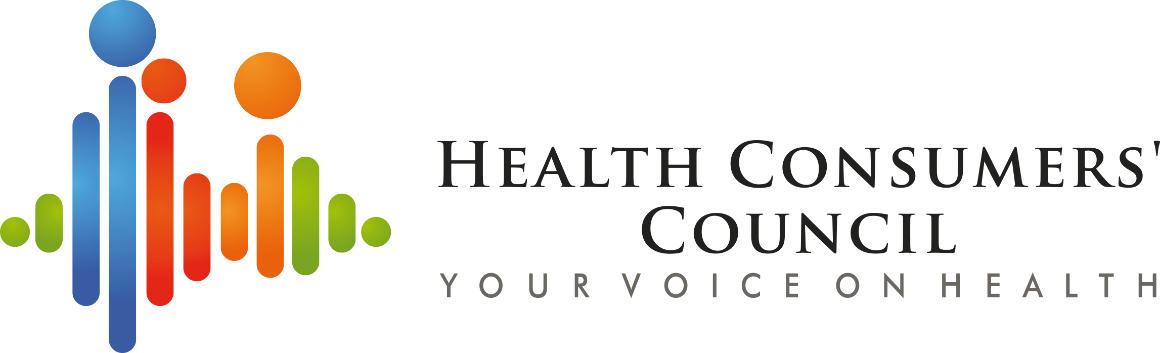 Calling for Expressions of Interest!Fiona Stanley Birthing Centre Working GroupFixed term commitmentAs noted at the consumer the consultation held on 4th August, there are three consumer vacancies for the Family Birth Centre Working Group. The commitment would be monthly meetings held at Fiona Stanley Hospital. There will be a consumer payment of $30 per hour for meeting time only. Parking is subsidised at $3.70 per day.If you would like to submit an application for one of the three consumer places, please send us your Expression of Interest including the following details: Name:Address:Telephone:				Email address:Brief summary of interestLet us know why you are interested and what you can bring to the Working GroupPlease send your Expressions of Interest to the Health Consumers Council by 25th August to info@hconc.org.au 